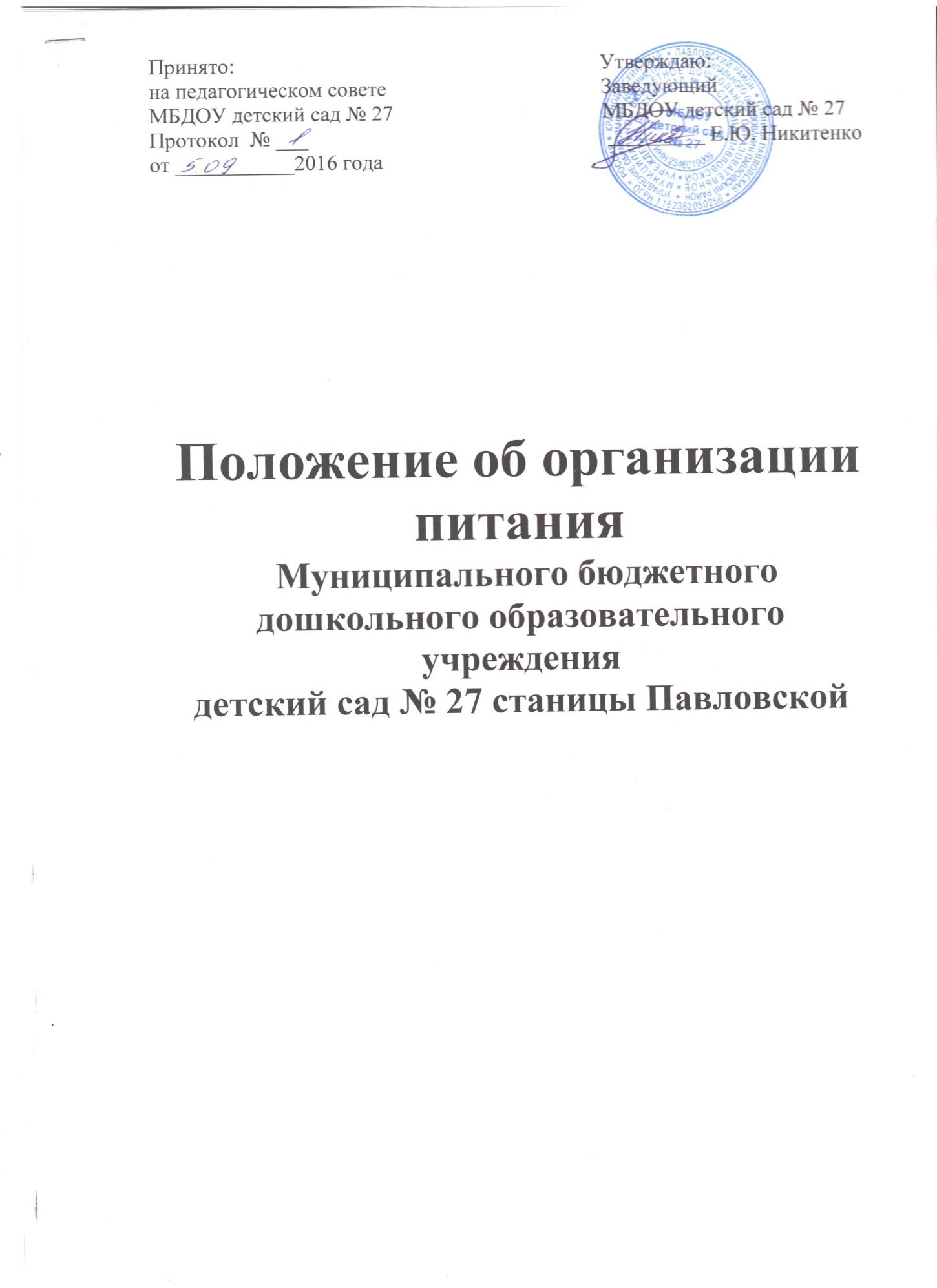  1.Общие положения1.1.Настоящее Положение разработано в соответствии с Конституцией Российской Федерации, Основами законодательства Российской Федерации об охране здоровья граждан, Законом Российской Федерации "Об образовании", Федеральным законом "Об основах социального обслуживания населения в Российской Федерации", Федеральным законом "Об общих принципах организации законодательных (представительных) и исполнительных органов государственной власти субъектов Российской Федерации", Федеральным законом "О качестве и безопасности пищевых продуктов",СанПиН 2.4.1.3049-13, Уставом МБДОУ детский сад № 27 с учетом обеспечения качества и безопасности питания.	Целями настоящего Положения являются обеспечение гарантий прав детей раннего и дошкольного возраста на получение полноценного питания в ДОУ, сохранение здоровья детей раннего и дошкольного возраста.1.2. Настоящее Положение об организации питания устанавливает:1.2.1. основные направления работы по организации питания в ДОУ;1.2.2. распределение обязанностей по обеспечению выполнения работ в области организации питания в ДОУ между администрацией и сотрудниками;1.2.3.   роль и место ответственного лица за организацию питания в ДОУ;1.2.4.   направления работы по организации сбалансированного, здорового питания в МДОУ:- изучение актуальной (современной) нормативно-правовой базы по вопросам организации питания в дошкольном образовательном учреждении;- обучение по вопросам организации питания;- материально-техническое оснащение помещения пищеблока;- рациональное размещение технологического оборудования и сантех-нического оборудования в помещении пищеблока;- организация питания детей раннего возраста;- организация питания детей дошкольного возраста;- обучение и инструктаж сотрудников пищеблока;- обучение и инструктаж воспитателей, младших  воспитателей;- контроль и анализ условий организации питания детей раннего и дошкольного возраста;- разработка мероприятий по вопросам организации сбалансированного и полноценного питания в ДОУ;- разработка мероприятий по вопросам оснащения пищеблока современным технологическим оборудованием, инвентарем;- организация  безопасности работников пищеблока, обеспечение средствами индивидуальной защиты, средствами дезинфекции;-  обеспечение санитарно-гигиенических требований;- изучение и распространение опыта по организации питания в дошкольных образовательных учреждениях, пропаганда вопросов здорового питания;1.2.5  ведение документации в соответствии с нормативно-правовыми документами;1.3 Настоящее Положение об организации питания вводится как обязательное для исполнения всеми работниками МБДОУ детский сад № 27.2. Основные направления работы по вопросам организации питания и распределение обязанностей по их выполнению между руководителем, руководителями подразделений, ответственным за организацию питания, воспитателями, младшими  воспитателями, работниками пищеблока
3. Функции ответственного лица по организации питания в МБДОУ  детский сад № 27 (старшей медсестры).3.1. Для осуществления организационных, координирующих, методических и контрольных функций на ответственное лицо по организации питания возлагаются следующие должностные обязанности:- осуществляет контроль за соблюдением всеми работниками ДОУ, сотрудниками пищеблока действующего законодательства, правил, норм и требований в области организации здорового и сбалансированного питания;- осуществляет контроль за выдачей и использованием спецодежды, СИЗ;- осуществляет проведение инструктажей на рабочем месте и вводного инструктажа;- анализирует работу по организации питания и составляет план мероприятий по устранению недостатков в области организации питания детей раннего и дошкольного возраста;- контролирует соблюдение персоналом пищеблока требований к приготовлению пищи;- контролирует прохождение сотрудниками ДОУ, пищеблока медицинского освидетельствования, гигиенического обучения;- разрабатывает и ведет документацию по организации питания в ДОУ;- своевременно информирует руководителя ДОУ о проблемах и нарушениях сотрудниками пищеблока, сотрудниками ДОУ норм и требований к организации питания детей раннего и дошкольного возраста;- строго контролирует качество поступающей продукции;- принимает активное участие в работе бракеражной комиссии;- выступает с предложениями по внедрению инновационного подхода к организации питания в ДОУ на Педагогических советах, административных совещаниях, заседаниях Совета по питанию и т.д.3.2. Ответственное лицо за организацию питания подчиняется непосредственно руководителю ДОУ.4. Обучение и инструктаж по вопросам организации питания в ДОУ4.1. Все работники, связанные с организацией питания в ДОУ (руководитель в том числе) и сотрудники пищеблока при поступлении на работу проходят инструктаж и проверку знаний в области организации питания.4.2. Сотрудники пищеблока, младшие воспитатели изучают и соблюдают требования производственных инструкций, законодательства в области организации питания детей раннего и дошкольного возраста.4.3. Инструкции разрабатываются руководителем ДОУ (ответственным за организацию питания в ДОУ). Периодически подвергаются пересмотру (1 раз в пять лет)5. Контроль и анализ за организацией питания детей раннего и дошкольного возраста.5.1 В учреждении осуществляется контроль за соблюдением санитарно-гигиенических требований к организации питания в ДОУ;5.2. В случае нарушения норм и требований в организации питания детей раннего и дошкольного возраста, ответственное лицо за организацию питания сообщает руководителю  ДОУ для принятия мер по устранению нарушений и привлечению к ответственности виновных.5.3. Контроль качества питания детей в МДОУ; 6. Разработка мероприятий по вопросам организации питания.6.1. Мероприятия по вопросам организации питания разрабатываются ответственным за организацию питания на основе:6.1.1. Соответствия требованиям СанПиН  условий организации питания детей раннего и дошкольного возраста;6.1.2. Финансового плана ДОУ;6.1.3. Посещаемости;6.1.4. Данных по проверке надзорных органов; 6.1.5. Предложений Совета по питанию;6.1.6. Предложений Бракеражной комиссии;6.1.7. Предложений родителей (законных представителей) детей раннего и дошкольного возраста;6.1.8. Опыта работы дошкольных учреждений района, края в области организации питания в дошкольном образовательном учреждении;6.2. Разработка мероприятий осуществляется под организационным и методическом руководством заведующего ДОУ.6.3. Контроль за осуществлением мероприятий по организации питания детей раннего и дошкольного возраста возлагается на руководителя ДОУ.7. Организация питания.7.1. Организационные принципы питания.7.1.1 Питание детей в ДОУ может быть организовано как за счет средств бюджета, так и за счет внебюджетных средств.7.1.2. Организация питания в ДОУ осуществляется специально закреплен-ными штатами.7.1.3. Поставка продуктов в ДОУ осуществляется поставщиками продуктов питания на основании заключенных договоров.7.1.4. Процедура на право заключения договоров на поставку продуктов питания в ДОУ проводится администрацией  в соответствии с законодательством РФ.7.1.5. Координацию работы по организации питания в ДОУ осуществляет заведующий.7.1.6. Контроль за организацией питания детей в ДОУ, соблюдением ежедневного меню питания осуществляет руководитель образовательного учреждения, ответственный за организацию питания и Совет по питанию. 7.2. Организация питания в ДОУ.7.2.1. В ДОУ в соответствии с установленными требованиями СанПиН должны быть созданы следующие условия для организации питания детей:- предусмотрены производственные помещения для хранения, приготовления пищи, полностью оснащенные необходимым оборудованием (техноло-гическим, холодильным, весоизмерительным), инвентарем;- созданы условия для приема пищи детей;- разработан и утвержден порядок питания детей (режим работы в группах, график отпуска питания, порядок оформления заявок).7.2.2. Составление меню возлагается на старшую медсестру;7.2.3. Проверку качества пищи, соблюдение рецептур и технологических режимов осуществляет бракеражная комиссия (ответственный за организацию питания). Результаты проверки ежедневно заносятся в бракеражный журнал готовой продукции. 7.2.4. Руководитель учреждения ежедневно утверждает меню.7.3. Функционирование питания детей в ДОУ возможно при наличии:- положения об организации питания в ДОУ;- десятидневного меню и ассортиментного перечня продукции  в соответствии с требованиями СанПиН;- приказов по организации питания в ДОУ.7.4. В компетенцию руководителя ДОУ по организации питания входит:- контроль за производственной базой пищеблока;- контроль за соблюдением требований СанПиН;-контроль за прохождением медицинских профилактических осмотров работниками пищеблока и обучение персонала санитарному минимуму в соответствии с установленными сроками;- обеспечение пищеблока достаточным количеством посуды, специальной одежды, санитарно-гигиенических средств, ветоши, кухонного, разделочного оборудования и уборочного инвентаря;- заключение договоров на поставку продуктов питания;- ежемесячный анализ деятельности питания детей в ДОУ;- организация бухгалтерского учета и финансовой отчетности питания детей в ДОУ.7.5. Основные принципы здорового питания:- процесс еды следует организовывать так, чтобы у детей возникло положительное отношение к пище.- при составлении меню нужно следить за тем, чтобы блюда не повторялись в ближайшие двое суток.7.6. Алгоритм действий при организации питания:7.6.1. Наряду с меню имеется картотека блюд. Наличие картотеки позволяет правильно и быстро составить меню.7.6.2. На основании примерного меню ежедневно составляется рабочая ведомость, т.е. меню-раскладка. В ней указывается количество детей, расход продуктов на каждое блюдо для одного ребёнка и вес порции в готовом виде.7.6.3. Старшей медицинской сестре, комиссии по питанию вменяется в обязанность следить за закладкой продуктов и за тем, чтобы объём готовой пищи точно соответствовал количеству продуктов, выписанных в меню-раскладке. С этой целью все котлы, находящиеся на кухне, должны быть промаркированы.7.6.4. Выдача пищи производится только после снятия пробы старшей медицинской сестрой. Данные оценки пищи записываются в специальном журнале. Жидкие блюда выдаются по объёму. Вторые блюда выдаются по весу.7.6.5. В группах пищу необходимо распределять в соответствии с объёмами, полагающимися им по возрасту в соответствии с СанПиН. Посуда для раздачи пищи детям, так же должна быть вымерена.7.6.6. Пища должна быть не только вкусно приготовлена, но и иметь приятный вид и запах, что способствует выделению пищеварительного сока и повышению аппетита.8. Требования к условиям хранения, приготовления и реализациипищевых продуктов и кулинарных изделий.8.1. Пищевые продукты, поступающие в ДОУ, должны иметь документы, подтверждающие их происхождение, качество и безопасность. Качество (бракераж) сырых продуктов проверяет ответственное лицо, делает запись в специальном журнале. Не допускаются к приему пищевые продукты без сопроводительных документов, с истекшим сроком хранения и признаками порчи.8.2. Особо скоропортящиеся пищевые продукты хранят в холодильных камерах или холодильниках при температуре +2 - +6 Со, которые обеспечиваются термометрами для контроля за температурным режимом хранения.8.3. При приготовлении пищи соблюдаются следующие правила:- обработку сырых и вареных продуктов проводят на разных столах при использовании соответствующих маркированных разделочных досок и ножей;- в перечень технологического оборудования следует включать не менее 2 мясорубок для раздельного приготовления сырых и готовых продуктов.8.4. При приготовлении блюд должен соблюдаться принцип «щадящего питания»: для тепловой обработки применяется варка, запекание, припускание, пассерование, тушение, приготовление на пару, при приготовлении блюд не применяется жарка. При кулинарной обработке пищевых продуктов необходимо соблюдать санитарно-эпидемиологические требования к технологическим процессам приготовления блюд8.5. В ДОУ должен быть организован питьевой режим.Допускается использование кипяченной питьевой воды, при условии ее хранения не более 3-х часов.8.6. Принципы организации питьевого режима в ДОУ.8.6.1. Питьевая вода должна быть доступна ребенку в течение всего времени его нахождения в ДОУ. Ориентировочные размеры потребления воды ребенком зависят от времени года, двигательной активности ребенка, и, в среднем, составляют 80 мл на  его веса. При нахождении ребенка в дошкольном образовательном учреждении полный день ребенок должен получить не менее 70 % суточной потребности в воде.                                 .
8.6.2. Питьевой режим детей в  ДОУ можно организовывать с использованием расфасованной в емкости (бутилированной) питьевой воды, соответствующей требованиям СанПиН 2.1.4.1116-02 «Питьевая вода. Гигиенические требования к качеству воды, расфасованной в емкости. Контроль качества». При этом для организации питьевого режима в дошкольных учреждениях должна использоваться вода, которая относится, в соответствии с указанными санитарными правилами, к водам высшей категории (по показателям эстетических свойств, безвредности химического состава и физиологической полноценности макро- и микроэлементного состава). Температура питьевой воды, даваемой ребенку, должна быть 18-20 Со.
8.6.3. Воду дают ребенку в фаянсовых и фарфоровых чашек (кружек). При этом чистые чашки ставятся в специально отведенном месте на специальный промаркированный поднос (вверх дном), а для использованных чашек ставится отдельный поднос. Мытье чашек осуществляется организованно, в моечных столовой посуды. Не допускается использовать для этой цели одноразовые пластиковые стаканчики.
9. Требования к составлению меню для организации питания детей.9.1. Ассортимент вырабатываемых на пищеблоке готовых блюд и кулинарных изделий определяется с учетом набора помещений, обеспечения технологическим, холодильным оборудованием.9.2. Питание должно удовлетворять физиологические потребности детей в основных пищевых веществах и энергии на основании  СанПиН. При организации питания детей и составления примерного двухнедельного меню необходимо руководствоваться рекомендуемым среднесуточным набором продуктов питания, с учетом возрастом детей и временем их пребывания в ДОУ.9.3. Меню должно быть рассчитано не менее чем на 2 недели, с учетом рекомендуемых среднесуточных норм питания в ДОУ для  возрастных категорий,  утверждено заведующим ДОУ.В примерном меню содержание белков должно обеспечивать 12-15% от калорийности рациона, жиров 30-32%, углеводов 50-58%.В примерном меню не допускается повторение одних и тех же блюд или кулинарных изделий в один и тот же день или в последующие 2 дня.9.4. Ежедневно в меню должны быть включены: молоко, кисломолочные напитки,  мясо, картофель, овощи, фрукты, соки, хлеб, крупы, сливочное и растительное масло, сахар, соль. Остальные продукты (творог, рыбу, сыр, яйцо, сметана и другие) 2-3 раза в неделю.В течение двух недель ребенок должен получить все продукты в полном объеме в соответствии с установленными нормами.9.5. При отсутствии каких-либо продуктов в целях обеспечения полноценного сбалансированного питания разрешается проводить их замену на равноценные по составу продукты в соответствии с таблицей замены продуктов.При отсутствии свежих овощей и фруктов возможна их замена в меню на соки9.6. На основании утвержденного 10-дневного меню ежедневно составляется меню-раскладка установленного образца, с указанием выхода блюд для детей разного возраста. Допускается составление (представление) меню-раскладки в электронном виде. На каждое блюдо должна быть заведена технологическая карта.9.7. В ДОУ должна проводится круглогодичная искусственная С-витаминизация готовых блюд (из расчета для детей 1-3 лет – 35 мг, для детей 3-6 лет – 50,0 мг на порцию).9.7.1. В Журнал «учёта С-витаминизации» ежедневно заносятся сведения о проводимой витаминизации, число витаминизированных порций.9.8. Необходимые расчеты и оценку использованного на одного ребенка среднесуточного набора пищевых продуктов проводят 1 раз в десять дней. По результатам оценки, при необходимости, проводят коррекцию питания в течение следующей недели (декады).Подсчет энергетической ценности полученного рациона питания и содержания в нем основных пищевых веществ (белков, жиров и углеводов) проводят ежемесячно.9.9. Для обеспечения преемственности питания родителей информируют об ассортименте питания ребенка, вывешивая ежедневное меню в каждой групповой ячейке, с указанием наименования блюда и объема порций.9.10. Выдача готовой пищи разрешается только после проведения приемочного контроля бракеражной комиссией. Результаты контроля регистрируются в специальном журналеМасса порционных блюд должна соответствовать выходу блюда, указанному в меню. При нарушении технологии приготовления пищи, а также в случае неготовности, блюдо допускают к выдаче только после устранения выявленных кулинарных недостатков.9.11. Непосредственно после приготовления пищи отбирается суточная проба готовой продукции. 9.12. Допускается замена дневных рационов питания в пределах одной и той же недели по принципу «день на день», но только при условии, если это не приводит к повторам одинаковых блюд в смежные дни (или включению на следующий день блюда, которое можно изготовить с использованием блюда из рациона питания предыдущего дня.9.13. Для целей бюджетного учета потребность в продуктах на каждый день оформляется на бланке меню-требования на выдачу продуктов питания, где приводится:− количество питающихся каждой категории (возрастной группы, сотрудников);− приходящиеся на каждый прием пищи блюда и кулинарные изделия, входящие в состав рациона питания, их выход (масса порции) для каждой возрастной группы;− требуемое (общее, необходимое для приготовления блюд и кулинарных изделий для всех возрастных групп детей) количество всех пищевых ингредиентов (пищевых продуктов или видов продовольственного сырья), входящих в рацион питания непосредственно или в составе блюд и кулинарных изделий, определяемое в соответствии с технологическими картами. - закладка продуктов в блюда осуществляется в строгом соответствии с технологическими картами, прилагаемыми к настоящему меню. 10. Специфика питания детей.10.1. Потребность в продуктах на день определяется на основе выходов блюд, указанных в меню, числа детей, посещающих группы, а также норм закладки продовольственного сырья, установленных технологическими картами, являющимися неотъемлемой частью рациона питания. Рассчитанные таким образом потребности в продуктах для всех блюд, указанных в меню, заносятся в меню-требование обычным образом.10.2. То обстоятельство, что какие-либо блюда из типового рациона питания плохо воспринимаются детьми, не является основанием для корректировки рациона. Включение новых видов кулинарной продукции в рацион питания должно обязательно сопровождаться педагогической работой с детьми и соответствующей разъяснительной работой с родителями. 10.3. Учитывая то, что пищевая непереносимость может развиться практически на любой продукт, исключение таких продуктов из рациона питания осуществляется только в индивидуальном порядке (блюда и продукты, вызывающие непереносимость, исключаются из рациона питания конкретного ребенка с проявлениями непереносимости), на основании заключения врача.№п/пНаименование мероприятий по организации питанияОтветственныйУчастники, исполнители работ12341.Общее руководство и осуществление контроля за организацией питания в ДОУ, контроль за соблюдением законодательных и иных нормативных актов, требований, норм, правил. инструкций по вопросам организации питания в детских дошкольных образовательных учрежденияхОсуществление контроля за исполнением должностных обязанностей подчиненными.ЗаведующийСтаршая медицинская сестра2.Оснащение помещения пищеблока в соответствии с требованиями СанПиН к оборудованию помещения пищеблока в дошкольном учреждении; создание условий для организации питания детейЗаведующийЗавхоз3.Ремонт технологического оборудования пищеблокаЗавхозОрганизация осуществляющая ремонт оборудования, согласно договоров4.Составление меню и передача его на пищеблок (ежедневно)Старшая медсестраСтаршая медсестра5.Прием продуктов питания при условии предоставления сертификатов качества на всю продукцию, ветеринарных справок, ярлыков, накладных ЗавхозЗавхоз6.Оценка качества продуктов питания при условии обязательного занесения соответствующей записи в журнал установленного образца (журнал бракеража сырой продукции). Старшая медсестраБракеражная комиссия.Завхоз7.Соблюдение технологии приготовления блюд для детей раннего и дошкольного возраста, сотрудниковСтаршая медсестраРаботники пищеблока9.Ведение журнала С – витаминизации.С – витаминизация третьих блюдСтаршая медсестраСтаршая медсестра, повара10.Ведение журнала здоровья сотрудников пищеблокаСтаршая медсестраСтаршая медсестра11.Ведение учета и выдачи личных медицинских книжек и сертификатов о прививках сотрудников дошкольного учрежденияСтаршая медсестраСтаршая медсестра12.Прохождения сотрудниками ДОУ, пищеблока медицинского освидетельствования (периодичность в соответствии с требованиями СанПин) и гигиенического обученияЗаведующий, старшая медсестраЗаведующий, старшая медсестра13.Утверждение состава и положения      о  Совете по питанию ЗаведующийЗаведующий14.Утверждение состава и положения о  бракеражной комиссииЗаведующийЗаведующий15.Уборка пищеблока, утилизация отходовСтаршая медсестра, завхоз Кухонный рабочий16.Выдача дезинфицирующих и моющих средствСтаршая медицинская сестраСтаршая медсестра, Завхоз17.Соблюдение режима питания и получения его с пищеблока Старшая медсестра Повара,младшие воспитатели 18.Соблюдение требований к раздаче питания в каждой возрастной группе – по образцу (контрольная порция)Старшая медсестра Воспитатели,младшие воспитатели19.Приобщение детей раннего и дошкольного возраста к этикету (умение пользоваться столовыми приборами). Ознакомление детей- дошкольников с правилами поведения за столом во время приема пищи, Приобщение детей старшего дошкольного возраста к труду (умение накрывать на стол).Заведующий Воспитатели; младшие  воспитатели20.Информирование родителей (законных представителей) детей раннего и дошкольного возраста о меню дня (по факту на текущую дату), о здоровом питании (сайт, стенды, родительские собрания и т.д.) Старшая медсестраВоспитатели 21.Организация обучения по охране труда и технике безопасности, проверок знаний норм и требований по охране труда и технике безопасностиЗаведующий Ответственный по ОТ и ТБ22.Анализ работы по организации питания в дошкольном образовательном учреждении на итоговом педагогическом Совете; итоговом Совете по питаниюЗаведующий Старшая медсестра